Публичное представление собственного инновационного опыта учителя начальных классовМОУ «Центр образования Тавла»- Средняя общеобразовательная школа №17» г.о. СаранскУхановой Юлии НиколаевныТема опытаФормирование читательской грамотности у младших школьников посредством технологии смыслового чтенияАктуальность и перспективность опыта.В современном обществе умение школьников читать не может сводиться лишь к овладению техникой чтения. Чтение - это постоянно развивающаяся совокупность знаний, навыков и умений, т.е. такое качество человека, которое должно совершенствоваться на протяжении всей его жизни в разных ситуациях деятельности и общения.Федеральные государственные образовательные стандарты начального общего образования включают в метапредметные результаты освоения основной образовательной программы в качестве обязательного компонента «овладение навыками смыслового чтения текстов различных стилей и жанров в соответствии с целями и задачами; осознанно строить речевое высказывание в соответствии с задачами коммуникации и составлять тексты в устной и письменной формах» [7].В основе процесса обучения школьников лежит работа с текстом. Уметь учиться - значит уметь, пользуясь учебниками и дополнительными видами информации, самостоятельно добывать и использовать новые знания. Это станет возможным, если на каждом уроке дети будут овладевать важнейшим метапредметным универсальным учебным действием –  смысловым чтением.Цель инновационной технологии – развитие мыслительных навыков учащихся, необходимых как при изучении различных учебных предметов, так и в дальнейшей жизни (умение принимать взвешенные решения, работать с информацией, анализировать различные стороны явлений).Для достижения поставленной цели мной было поставлены следующие задачи:- научить младших школьников осознанно, правильно, выразительно читать; - извлекать из текстов интересную и полезную информацию; - самостоятельно выбирать книги для чтения; - работать с разными источниками информации (словарями, справочниками, в том числе и на электронных носителях); - - высказывать оценочные суждения о прочитанном произведении; - развивать потребность в чтении (самостоятельном, инициативном).Новизна опыта состоит в том, что обоснована зависимость уровня сформированности познавательных УУД от различных форм организации учебной деятельности обучающихся начальных классов; обновлены традиционные методы обучения через обновление содержания; разработаны новые приёмы, способствующие развитию читательской компетенции; адаптированы приемы технологии формирования читательской грамотности, обеспечивающие интеллектуальное воспитание при помощи открытой познавательной позиции на уроках. Теоретическая база опыта.Глобальные процессы информатизации общества, увеличение с каждым годом количества текстовой информации, предъявление новых требований к ее анализу, систематизации и скорости переработки привели к тому, что у школьников в процессе обучения возник ряд проблем:- дети имеют низкую скорость чтения, вследствие чего тратят много времени на подготовку домашних заданий,- зачастую они не понимают смысл прочитанного из-за ошибок при чтении и неправильного интонирования,- не могут извлечь необходимую информацию из предложенного текста, выделить главное в прочитанном,- затрудняются кратко пересказать содержание,- при выполнении самостоятельной работы, тестов разного уровня обучающиеся допускают ошибки по причине непонимания формулировки задания,-  редко обращаются к текстам познавательного характера.То есть возникает серьезное противоречие: с одной стороны, современный мир обрушивает на нас огромный объем информации, с другой стороны, наши дети мало читают, не обладают навыками смыслового чтения, не умеют работать с информацией. В связи с этим у теоретиков и практиков образования возникает необходимость разработки новых подходов к обучению чтению. Не так уж важно читать много, гораздо нужнее – качественно обрабатывать в своем сознании прочитанное.  Осмыслив и определенным образом структурировав текст, гораздо проще передать его содержание и усвоить главное. Сегодня чтение, наряду с письмом и владением компьютером, относится к базовым умениям, которые позволяют продуктивно работать и свободно общаться с разными людьми. Чтение является универсальным навыком: это то, чему учат, и то, посредством чего учатся. Навык чтения – один из лидирующих факторов, который влияет на успеваемость. Для наиболее успешного усвоения учебных дисциплин ученику необходим навык оптимальной скорости чтения (до 120-150 слов в минуту), а также навык осмысленного чтения.Сущность смыслового чтения отражена в концепции универсальных учебных действий Асмолова А.Г., Бурменской Г.В., Володарской И.А. и др. Ими выделены основы смыслового чтения, связанные с:- осмыслением цели и выбором вида чтения в зависимости от коммуникативной задачи;- определением основной и второстепенной информации;- формулированием проблемы и главной идеи текста.Для смыслового понимания недостаточно просто прочесть текст, необходимо дать оценку информации, откликнуться на содержание. Понятие «текст» следует трактовать широко. Он может включать не только слова, но и визуальные изображения в виде диаграмм, рисунков, карт, таблиц, графиков.Цель смыслового чтения – максимально точно и полно понять содержание текста, уловить все детали и практически осмыслить информацию. Когда ребенок владеет смысловым чтением, то у него развивается устная речь и, как следующая важная ступень развития, речь письменная.Поскольку чтение является метапредметным навыком, то составляющие его части будут в структуре всех универсальных учебных действий:- в личностные УУД входят мотивация чтения, мотивы учения, отношение к себе и к школе;- в регулятивные УУД – принятие учеником учебной задачи, произвольная регуляция деятельности;- в познавательные УУД – логическое и абстрактное мышление, оперативная память, творческое воображение, концентрация внимания, объем словаря.- в коммуникативные УУД – умение организовать и осуществить сотрудничество и кооперацию с учителем и сверстниками, адекватно передавать информацию, отображать предметное содержание.Посредством смыслового чтения на каждом уроке школьники учатся добывать, понимать и преобразовывать учебную информацию, представленную в различных формах. Так смысловое чтение вначале выступает как предмет обучения, а затем становится результатом и средством обучения и развития детей.Технология опыта.Технология формирования читательской грамотности посредством смыслового чтения имеет множество стратегий и приёмов на основе использования текста, карты, таблицы, диаграммы и т.д. Они применяются мной на уроках литературного чтения, русского языка, окружающего мира и математики.                                            Чтение текста.                 Стратегия № 1. Направленное чтение.Цель: сформировать умение целенаправленно читать учебный текст. Задавать проблемные вопросы, вести обсуждения в группе.1. Прием «Ассоциация»: я пишу ключевое слово или заголовок текста, учащиеся один за другим высказывают свои ассоциации, а я записываю. Использование этого приема позволяет актуализировать знания, мотивировать последующую деятельность, активизировать познавательную деятельность учащихся, настроить их на работу.2. Ученики про себя читают небольшой по объему текст или часть текста, останавливаясь на указанных местах.3. Учитель задает проблемный вопрос по прочитанному.4. Ответы нескольких учеников обсуждают в классе.5. Ученики делают предположение относительно дальнейшего развития события.        Данный вид работы активно используется мной на уроках литературного чтения. Например, при знакомстве с рассказом В. Голявкина «Никакой горчицы я не ел» предлагаю ученикам по заголовку сделать предположения относительно содержания произведения. После прочтения части текста прошу учащихся пофантазировать, придумать продолжение рассказа.Стратегия №2. Чтение в парах – обобщение в парах.Цель: сформировать умение выделять главное, обобщать прочитанное в виде тезиса, задавать проблемные вопросы.1. Ученики про себя читают выбранный учителем текст или часть текста.2. Учитель объединяет учащихся в пары и дает четкий инструктаж. Каждый ученик поочередно выполняет две роли: докладчик – читает и обобщает содержание в виде одного тезиса; респондент – слушает докладчика и задает ему два вопроса по существу. Далее происходит смена ролей.3. Учитель привлекает всех учащихся к обсуждению.Стратегия использовалась мной на уроке окружающего мира «Экология родного края». Она помогает учащимся не только воспроизвести прочитанный текст, но прежде всего выделить из него главное. Ученик в роли респондента дополнительно мотивирован на прослушивание информации, так как ему нужно задать вопросы по содержанию доклада.Стратегия № 3. Читаем и спрашиваем.Цель: сформировать умение самостоятельно работать с печатной информацией, формулировать вопросы, работать в парах.1. Ученики про себя читают предложенный текст или часть текста, выбранные учителем.2. Ученики объединяются в пары и обсуждают, какие ключевые слова следует выделить в прочитанном. (Какие слова встречаются в тексте наиболее часто? Сколько раз? Какие слова выделены жирным шрифтом? Почему? Если бы вы читали текст вслух, то, как бы вы дали понять, что это предложение главное? Речь идет о выделении фразы голосом. Здесь скрывается ненавязчивое, но надежное заучивание.)3. Один из учеников формулирует вопрос, используя ключевые слова, другой – отвечает на него.4. Обсуждение ключевых слов, вопросов и ответов в классе. Коррекция.Данный приём я использую при работе с правилами и таблицами в учебнике на уроках русского языка. Тема «Главные и второстепенные члены предложения». Учащиеся по очереди объясняют друг другу, что каждый из них считает самым важным для запоминания.  Стратегия № 4. Чтение с пометками.Цель: сформировать умение читать вдумчиво, оценивать информацию, формулировать мысли автора своими словами.Учитель дает ученикам задание написать на полях значками информацию по следующему алгоритму:•	V Знакомая информация•	+  Новая информация•	- Я думал (думала) иначе•	?  Это меня заинтересовало (удивило), хочу узнать большеСущность этой стратегии состоит в том, что стратегия имеет отношение к выбору, функционирует автоматически на бессознательном уровне и формируется в ходе развития познавательной деятельности. Обучение стратегии чтения включает в себя приобретение навыков:-   различения типов содержания сообщений – факты, мнения, суждения, оценки;-   распознавания иерархии смыслов в рамках текста – основная идея, тема и ее составляющие;-  собственное понимание – процесс рефлексивного восприятия культурного смысла информации. Данная стратегия активно используется мной на уроках окружающего мира. Например, она уместна при изучении цикла тем «Природные сообщества» в 4 классе. К 10-11 годам большой объём информации по этой теме уже знаком учащимся, стратегия «чтение с пометами» помогает систематизировать материал.Данный приём я адаптировала для своего открытого урока окружающего мира «Государство Русь». Дети выступали на занятии в роли ученых, исследующих страницы «Повести временных лет». Вместо указанных помет я предложила следующие:г – годы, указанные летописцем;Г – города, упоминаемые в тексте;К – князья, про которых рассказывается в летописи;Н – народы Древней Руси.На основе данных помет ребята составили таблицу, тем самым систематизировав информацию из летописи.                 Стратегия№5.  «Тонкие» и «толстые» вопросы».Цель: обучить ребёнка на практике применять новые знания и соотносить их с уже полученными; отрабатывать умение формулировать вопросы, а также воспитывать уважение к различным мнениям и взглядам на одну и ту же проблему.После изучения темы учащимся предлагается сформулировать по три «тонких» и три «толстых» вопроса, связанных с пройденным материалом. Затем они опрашивают друг друга, используя таблицы «толстых» и «тонких» вопросов.Данную стратегию я использую на уроках литературного чтения. Он очень хорошо помогает перейти от темы произведения к его идейному наполнению. Например, мы обсуждаем главу «Ивины» из повести «Детство» Л.Н. Толстого. Учащиеся, задавая «тонкие» вопросы, помогают друг другу лучше усвоить содержание. (Кто участвовал в игре мальчиков? Как ребята и рассказчик относились к Иленьке Грапу?) «Толстые» вопросы позволяют уходить от содержания, выходя на уровень собственного жизненного опыта. (Предположите, что будет, если Николенька вступится за Иленьку? Объясните, почему ребята беспрекословно подчиняются Сергею Ивину?) Возможно использование стратегии и на уроке математике при решении текстовых задач. Например, «Встречное движение». «Тонкие» вопросы. Известны ли скорости? Что необходимо найти? Какие данные нам неизвестны? «Толстые» вопросы. Что изменится, если один из объектов будет двигаться в другую сторону? Чтение и анализ таблицы.Анализу статистических таблиц предшествует этап ознакомления – чтения их. «Чтение» предполагает, что исследователь, прочитав слова и числа таблицы, усвоил её содержание в целом, сформулировал первые суждения об объекте, уяснил назначение таблицы, дал оценку явлению или процессу, описанному в таблице. Анализ предполагает реализацию двух его направлений – структурного и содержательного.Структурный анализ предполагает анализ строения таблицы и характеристику представленных в ней:- совокупности и единиц наблюдения, формирующих её;- признаков и их комбинации, формирующих подлежащие и сказуемое таблицы;- признаков – количественные и атрибутивные;- соотношение признаков подлежащего с показателями сказуемого;- вида таблицы – простая или сложная, а последняя – групповая или комбинационная;- решаемых задач – анализ структуры, типов явлений или их взаимосвязей.Содержательный анализ предполагает изучения внутреннего содержания таблицы: анализ отдельных групп подлежащего по соответствующим признаком сказуемого; выявление соотношений и пропорций между группами явлений по одному и разным признакам; сравнительный анализ и формулировка выводов по отдельным группам и по всей совокупности в целом, установление закономерностей и определение резервов развития изучаемого объекта.Анализ таблиц может быть дополнен расчетными относительными и средними величинами, графиками, диаграммами и т.д., если этого требуют задачи исследования.Чтение и анализ таблиц особенно часто я использую на уроках математики. Таблицы помогают систематизировать и уяснить информацию, заключенную в текстовой задаче. В других случаях учащимся предлагается самим составить задачу на основе таблицы (урок математики «Задачи на движение»). «Чтение таблицы» я нередко сочетаю с приемом «чтение в парах – обобщение в парах», что способствует более полному усвоению информации. Чтение и анализ карт.В методической литературе нет достаточной ясности в определении понятий «понимание», «чтение» и «знание» карты, хотя все три термина часто употребляются. Между тем они определяют разные направления в работе с картой. Понимать карту — значит иметь картографические знания: знать, что такое карта, каковы ее свойства, содержание, назначение, что означает каждый условный знак на ней, как следует пользоваться картами и какая от этого польза. Читать карту — это значит уметь по сочетанию условных знаков делать заключения о географических особенностях стран, представить в своём воображении местность так, какая она есть на самом деле, уметь изучать и понимать при помощи карты размещение, состояние и взаимосвязь различных явлений природы и человеческого общества. Карта служит богатым источником географических, исторических и картографических знаний, поэтому чтение карты — важный метод обучения на уроках окружающего мира в начальной школе.Работа с картами способствует развитию воображения, памяти, логического мышления и речи учеников, умений анализировать, сравнивать, сопоставлять и делать заключения. Она является самым доступным и очень действенным средством активизации обучения в смысле развития самостоятельности учеников, возбуждения у них интереса к предмету и установления связей школьной географии с жизнью, с практикой коммунистического строительства. На уроке окружающего мира «Государство Русь» карта помогла мне организовать исследовательскую деятельность учащихся. Обозначая на исторической карте города, завоеванные князьями Древней Руси, учащиеся делают вывод о расширении территории, граничащими территориями и др.Овладение стратегиями и приёмами происходит преимущественно в группах или парах, что позволяет выработать у учеников не только речевую, но и коммуникативную компетентность.4. Анализ результативности.Эффективность работы по формированию читательской грамотности посредством технологии смыслового чтения невозможно оценить без мониторинга. Выделив наиболее существенные умения смыслового чтения, я решила исследовать уровень сформированности познавательных УУД у учащихся моего класса, так как именно познавательные универсальные учебные действия — один из главных факторов достижения успеха в обучении в школе. Кроме того, они оказывают влияние на развитие и эффективность различных видов деятельности, самооценку, самоопределение.Диагностику читательских умений я проводила в течение 2020-2021 уч. г., 2021-2022 уч. г., 2022-2023 уч. г. Предложенные в диагностических тестах задания можно классифицировать следующим образом и разделить по уровням теста:Результаты мониторинга показывают, какое качество знаний (в %) продемонстрировали учащиеся при выполнении разных уровней диагностической работы.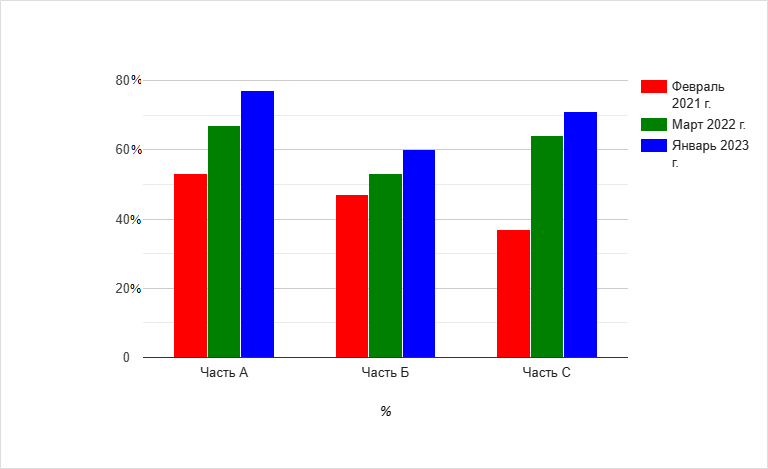 Данная диаграмма показывает прогресс учащихся относительно понимания и интерпретации текста. Очень хороших результатов удалось добиться в заданиях, требующих составить план или задать вопросы. Однако, на мой взгляд, нужно усилить работу по определению идейного содержания произведения, формулированию выводов, выражению личной позиции на основе прочитанного текста.Следует отметить, что применение технологии отразилось и на уровне обученности детей по различным предметам.Уровень обученности по предметам (внутренний мониторинг)Анализ результативности проведенной работы показывает, что предложенные методики технологии смыслового чтения весьма эффективны и могут быть использованы преподавателями разных учебных дисциплин, обеспечивающих развитие метапредметных компетенций учащихся.Список использованной литературы:Асмолов А. Г. Формирование УУД в основной школе: от действий к мысли система заданий. Пособие для учителя, М.: Просвещение, 2010 г. – 159 с.Бунеева Е.В. Технология продуктивного чтения: её сущность и особенности использования в образовании детей дошкольного и школьного возраста / Е.В. Бунеева, О.В. Чиндилова. – М. : Баласс, 2014. – 43 с.Григорьева А.К. Смысловое чтение учебного и научного текста / А.К. Григорьева, И.И. Московкина. – М.: Флинта, 2021 г. – 176 с.Логвина И. А. К вопросу о формировании навыков функционального чтения // Международная научно-практическая конференция «Чтение детей и взрослых: книга и развитие личности». Cанкт-Петербург, 21-22.04.2011. Сборник тезисов и докладов.Пранцова Г.В., Романичева Е.С. Современные стратегии чтения: теория и практика. Смысловое чтение и работа с текстом: учебное пособие / Г.В. Пранцова, Е.С. Романичева. - 2 изд., испр. и доп. - М. : ФОРУМ, 2015. - 368 с.Рождественская Л., Логвина И. Формирование навыков функционального чтения. Пособие для учителя. – Нарва, 2012 г. – 56 с.Сапа А. В. Формирование основ смыслового чтения в рамках реализации ФГОС основного общего образования // Профессиональная компетентность.2014. №10. С. 2-9. Федеральный государственный образовательный стандарт начального общего образования  //  https://school72.tgl.ru/sp/pic/File/2022/OBRAZOVATELNIE_STANDARTI/FGOS-NOO-izm-2022-07-18.pdf?ysclid=le75tt74km833649813«Тонкие» вопросы«Толстые» вопросыКто..? Что…? Когда…?
Может…? Мог ли…?
Было ли…? Будет…?
Согласны ли вы…?
Верно ли…?Объясните почему….?
Почему вы думаете….?
Предположите, что будет если…?
В чём различие…?
Почему вы считаете….?	Часть А		Часть БЧасть С-Понимание смысла текста.-Интерпретация текста.-Самостоятельный вывод на основе прочитанного текста.-Анализ информации текста.-Составление письменного высказывания с использованием справочной информации. -Подбор заголовка текста.-Определение основной идеи текста.-Определение цели текста.-Определение связи между фрагментами текста.-Формулирование вывода по тексту.-Использование «связок» для составления текста.-Работа с учебной информацией.- Составление письменного высказывания на заданную тему. - Выражение личной позиции по указанной теме.-Составление вопросов к тексту.-Составление плана текста. ПредметКачество знаний (%)Качество знаний (%)Качество знаний (%)Предмет2020-2021 уч. г.2 Д класс2021-2022 уч. г.3Д класс2022-2023 уч.г.4Д классМатематика737679Русский язык646667Окружающий мир707476